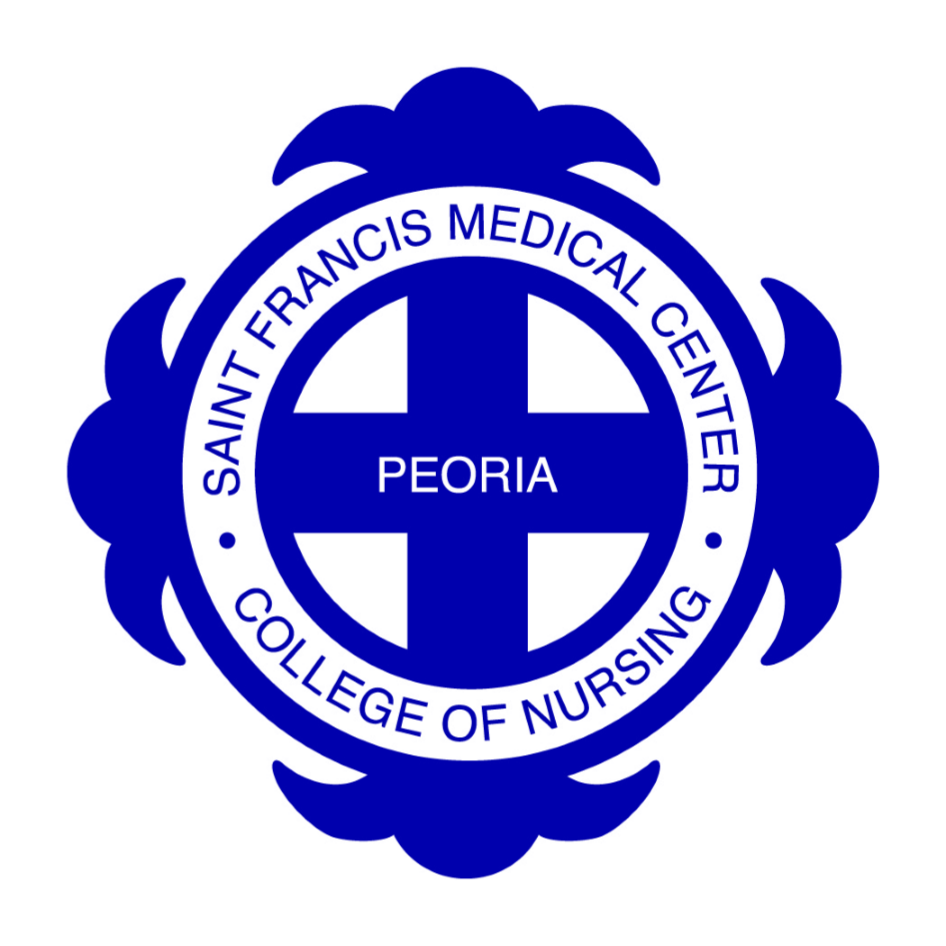 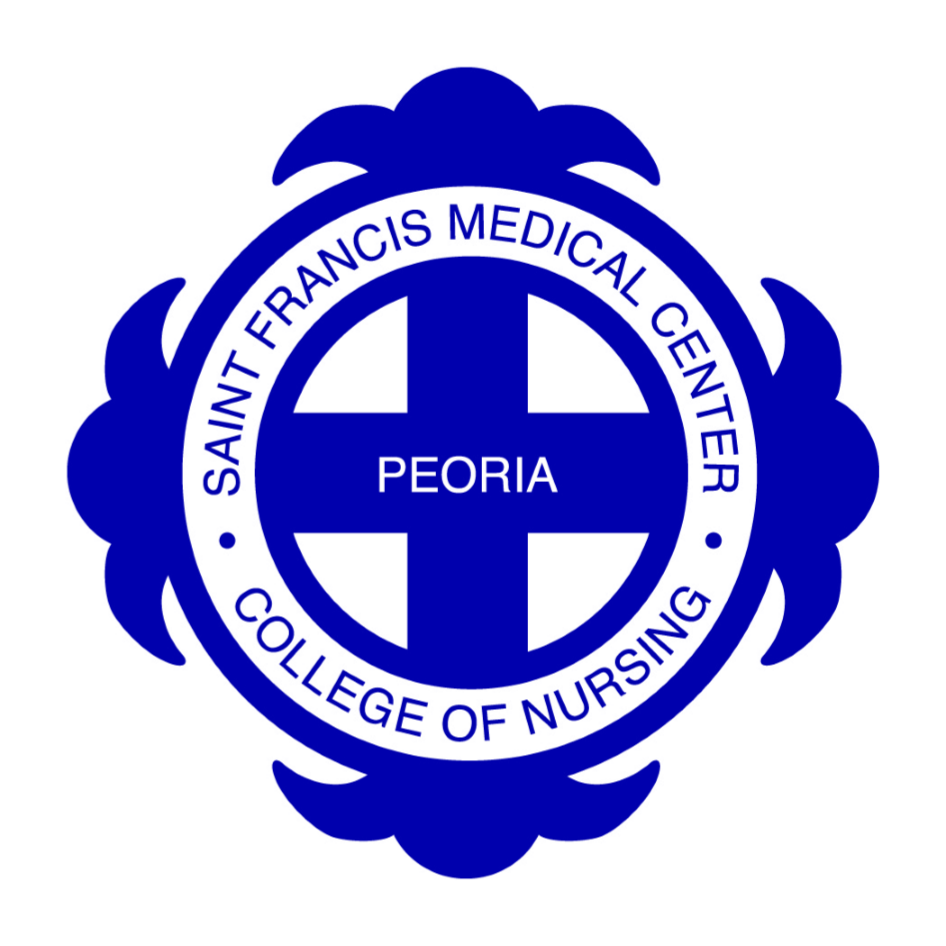 Saint Francis Medical Center College of Nursing 511 N.E. Greenleaf Street, Peoria, Illinois 61603 Master of Science in Nursing Post Graduate Certificate Saint Francis Medical Center College of Nursing is accredited by the Higher Learning Commission and the MSN Program holds program accreditation from the Commission on Collegiate Nursing Education (CCNE), 655 K Street, NW, Suite 750, Washington, DC, 20001, Ph: 202.887.6791.Admission RequirementsPlease send the following to the Admissions Office:1. Complete Application for AdmissionPriority Date - Priority acceptance is given to completed application materials received by April 1st for fall semester and Oct 1st for spring semester, although applications are accepted year-round.2. Pay nonrefundable $50.00 application fee.3. Request that the registration office of all higher education institutions previously attended send an official transcript directly to our Admissions Office.  Please note that we must receive an official transcript from every institution, even if transfer credit from that institution appears on the transcript of another institution.4. Bachelor of Science in Nursing from a program which is ACEN, CCNE, or CNEA accredited and regionally accredited. 5. Grade point average (GPA) of 2.8 on a 4.0 scale for MSN and 3.0 on a 4.0 scale for post graduate certificate. 6. Evidence of current, unencumbered licensure to practice as a Registered Nurse in state where practicing. 7. Evidence of completion of undergraduate health assessment and nursing research with a minimum grade of “C” for both courses. 8. A 500-750 word typed essay detailing professional and educational goals. 9. Evidence of one year of professional nursing experience preferred.   10. Three letters of recommendation from persons who can speak to the applicant’s ability  to undertake Graduate study. One letter from a nursing faculty from the student’s baccalaureate education is preferred.  The references providing the recommendations are to mail their letters directly to the Admissions Office/Graduate Programs. (SFMC CON, 511 NE Greenleaf St., Peoria, IL 61603).11. The College may request an interview. 12. Post Graduate Certificate applicants must hold an MSN degree from a program which is ACEN, CCNE, or CNEA accredited and regionally accredited. 13. Additional requirements for Neonatal Nurse Practitioner and Psychiatric Mental Health Nurse Practitioner options:              NNP-Must have at least two years of fulltime experience (or the equivalent) as an RN in a LevelIII or IV NICU within the past five years before starting clinical courses, but may start theory courses without the required clinical experience. Also, must hold and maintain a current NeonatalResuscitation Program Certificate.              Psychiatric Mental Health Nurse Practitioner-students must have 1 year of experience (or             the equivalent) in psych-mental health within the last 5 years prior to starting the psych/mental             health-specific theory or practicum courses. Requirement is not applicable for post-graduate             certificate applicants.When all the above documentation has been received and evaluated, you will receive a letter from the College of Nursing confirming your admission status. Checklist__Application__$50.00 application fee__Transcripts__Three letters of recommendation to be sent directly to the College__Copy of RN license__Admission essay__NNP-copy of Neonatal Resuscitation Program certificationDistance Education Student Eligibility by State:All applicants are welcome to apply.  However, due to restrictions on distance education and/or APN licensure requirements imposed by individual states, the College cannot accept students that are residents of the following states (2-19-21): The College has met state specific distance education requirements and has been given permission by the Board of Higher Education to provide this MSN/Post Graduate Certificate education to students in all states except the ones in the table above.  Regulations require the College to notify students if the program does not meet the specific APN licensure requirements in your state of residence (See table above). Students should contact the State Board of Nursing for further information.Your state not listed or other questions?  If you are a potential out of state applicant and have questions about the College’s authorization eligibility to offer distance education in your home state, please contact the Graduate Dean at (309) 655-2230.  Saint Francis Medical Center College of Nursing 511 N.E. Greenleaf Street Peoria, Illinois 61603 (309) 655-3274 Application for Admission to the Masters in Nursing Program (MSN) and Post Graduate Certificate A non-refundable application fee of $50.00 should be returned with this application.  You are urged to give careful consideration to each question on the form.  It is to your advantage to fill it out completely and return it promptly to the Admissions Office of the College of Nursing.  Priority acceptance is given to completed application materials received by April 1st for fall semester and Oct. 1st for spring semester, although applications are accepted year round. Please print or type. Date: 	____________________________, 20_______ Social Security No: _________________________________Name_______________________________________________________________________________________ 	(Last Name) 	(First Name) 	(Middle Initial) 	(Previous/Maiden Name)  Home Address: _______________________________________________________________________________  	(Number and Street) ____________________________________________________________________________________________(City)                             (State) 	(Zip) 	                (County) 	                  (Country)Date of Birth:  ________________________________ 	First letter of your mother’s maiden name:  ___________ Home Phone:   _____________________________________ 	Cell Phone:  ________________________________ Work Phone: _________________________ 	Email: __________________________________________________ U.S. Citizen:   Yes  No            If no, please mark your status:  	 Resident Alien or  	 Non-Resident Alien Person to be notified in emergency: _____________________________________________________________ 	(Name/Relationship) 	(Phone/Cell) Response to the following is voluntary.  The information is requested so that this institution may demonstrate its compliance with Federal regulations.  Please check appropriate ethnicity option. Designate ethnicity    Hispanic or Latino   	 Not Hispanic or Latino Indicate one or more races that apply:          American Indian or Alaska Native 			Race and Ethnicity Unknown       Asian							Two or More Races	       Black or African American 				Unknown       Native Hawaiian or other Pacific Islander			White       Non-Resident Alien Gender:    Male 	 FemaleRN Licensure:  _______________________________________________________________________________  	(State) 	(License #) 	(Renewal Date) How many years of experience do you have in the nursing profession?  ___________________ Have you previously applied for admission to this college?   Yes    No 	If yes, date: _____________________ Will you be requesting financial assistance: 	 Yes   No When do you desire to enter this college? ______________________________________________________ Select the Major/Option you would like:___Family Nurse Practitioner ___Adult-Gerontology Acute Care Nurse Practitioner	___Neonatal Nurse Practitioner___Psychiatric Mental Health Nurse Practitioner___Nurse Educator	___Nursing Management Leadership___Post Graduate Certificate applicants (also indicate a major above)Previous Undergraduate and Graduate Studies (Please list all institutions attended.  Failure to list all institutions is a violation of academic integrity and may lead to dismissal from the College.) Employment:  List your last two work experiences, beginning with the most recent. OTHER INFORMATION:  How did you find out about Saint Francis Medical Center College of Nursing? College or Career Fair (name of fair):________________________________________________ Advertisement (publication name):  _________________________________________________  Alumni of the College of Nursing Current College of Nursing Student Health Care Professional (name): __________________________________________________ Other (please explain):___________________________________________________________ I certify that all the information given in this application is complete and accurate to the best of my knowledge.  I understand that inaccurate information on any part of the application may result in cancellation of admission and/or registration. Signature ______________________________________________________   Date _______________________ 2-19-202132018 Saint Francis Medical Center College of Nursing 511 N.E. Greenleaf Street Peoria, Illinois 61603 Essay Guidelines for Admission This essay is an essential aspect of the admission process and will be carefully evaluated by the Graduate Program Committee to make a decision on your direct entry into the MSN/Post Graduate Certificate program.  Follow the guidelines carefully, and speak to each item listed below.  The paper should be 500-750 words typed.  Please do not include your name on the essay. Evaluation of the essay will include assessment of: Content  Clarity of presentation Grammar, punctuation, etc. Please address the following: Discuss your current practice area and professional role. Describe formal or informal leadership roles, in which you participated.Give specific examples of ways you have collaborated with others in a professional setting. Professionally, where do you see yourself in one year after you compete your degree?Please note that this essay is graded and will be a part of determining your admission to the Saint Francis Medical Center College of Nursing Program. 2-19-2921AlabamaAlaskaArkansas- curriculum may not prepare you for licensure in AKArizonaCalifornia-curriculum may not prepare you for licensure in CAColoradoDistrict of ColumbiaGeorgiaIdahoKansas- curriculum may not prepare you for licensure in KSLouisianaMinnesotaMissouriNebraskaNew MexicoNorth Dakota New YorkOklahomaOregonPennsylvaniaRhode IslandSouth DakotaTennesseeUtahWashingtonWyomingStateState Board of Nursing Web AddressAlabamawww.abn.alabama.govAlaskahttps://www.commerce.alaska.gov/web/cbpl/professionallicensing/boardofnursing.aspxArizonahttps://www.azbn.gov/Arkansashttp://www.arsbn.arkansas.gov/Californiawww.rn.ca.gov/Coloradohttps://www.colorado.gov/pacific/dora/NursingConnecticuthttp://www.ct.gov/dph/site/default.aspDelawarehttps://dpr.delaware.gov/boards/nursing/Floridahttp://floridasnursing.gov/Georgiahttps://www.ncsbn.org/Georgia.htmHawaiihttps://cca.hawaii.gov/pvl/boards/nursing/Idahohttp://ibn.idaho.gov/IBNPortal/Illinoishttp://nursing.illinois.gov/ - Meets APN licensure requirements.Indianahttp://www.in.gov/pla/nursing.htmIowahttps://nursing.iowa.gov/Kansashttp://www.ksbn.org/Kentuckyhttps://kbn.ky.gov/Pages/default.aspxLouisianahttp://www.lsbn.state.la.us/Mainehttp://www.maine.gov/boardofnursingMarylandhttp://mbon.maryland.govMassachusettshttps://www.mass.gov/orgs/board-of-registration-in-nursingMichiganhttp://www.msbn.ms.gov/Pages/Home.aspxMinnesotahttp://mn.gov/boards/nursing/  - Adult Gerontology Clinical Nurse Specialist students onlyMississippihttps://www.msbn.ms.gov/Missourihttp://www.pr.mo.gov/nursing.aspMontanahttps://www.ncsbn.org/Montana.htmNebraskahttp://dhhs.ne.gov/publichealth/Pages/crl_nursing_nursingindex.aspxNevadahttp://nevadanursingboard.org/New Hampshirehttp://www.nh.gov/nursing/New Jerseyhttps://www.ncsbn.org/New%20Jersey.htmNew Mexicohttps://nmbon.sks.com/New Yorkhttp://www.op.nysed.gov/prof/nurse/North Carolinahttps://www.ncbon.com/North Dakotahttps://www.ndbon.org/Ohiohttp://www.nursing.ohio.gov/Oklahomahttps://www.ok.gov/nursing - Family Nurse Practitioner (FNP) students onlyOregonhttps://www.oregon.gov/osbn/Pages/index.aspxPennsylvaniahttp://www.dos.pa.gov/ProfessionalLicensing/BoardsCommissions/Nursing/Pages/default.aspx#.Vh-s6k8U_csRhode Islandhttp://www.health.ri.gov/for/nursesSouth Carolinahttp://www.llr.state.sc.us/pol/nursingSouth Dakotahttps://doh.sd.gov/boards/Nursing/Tennesseehttps://www.tn.gov/health/health-program-areas/health-professional-boards/nursing-board.htmlTexashttps://www.bon.texas.gov/ Utahhttps://dopl.utah.gov/nurse/index.htmlVermonthttps://www.sec.state.vt.us/professional-regulation.aspxVirginiahttps://www.dhp.virginia.gov/nursingWashingtonhttp://www.doh.wa.gov/West Virginiahttp://www.wvrnboard.wv.gov/Pages/default.aspxWisconsinhttps://dsps.wi.gov/Pages/RulesStatutes/Nursing.aspxWyominghttps://nursing-online.state.wy.us/Non-Citizen Please list Visa Type, Number _________________________________________________Country of Origin____________________________________________________________Date From         To Date From         To Name of School City and State Major Credential Earned (Diploma, Certificate Degree, No. of Credits) Dates From           To Dates From           To Title of Position Employer City and State 